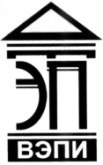 Автономная некоммерческая образовательная организациявысшего образования«Воронежский экономико-правовой институт»(АНОО ВО «ВЭПИ»)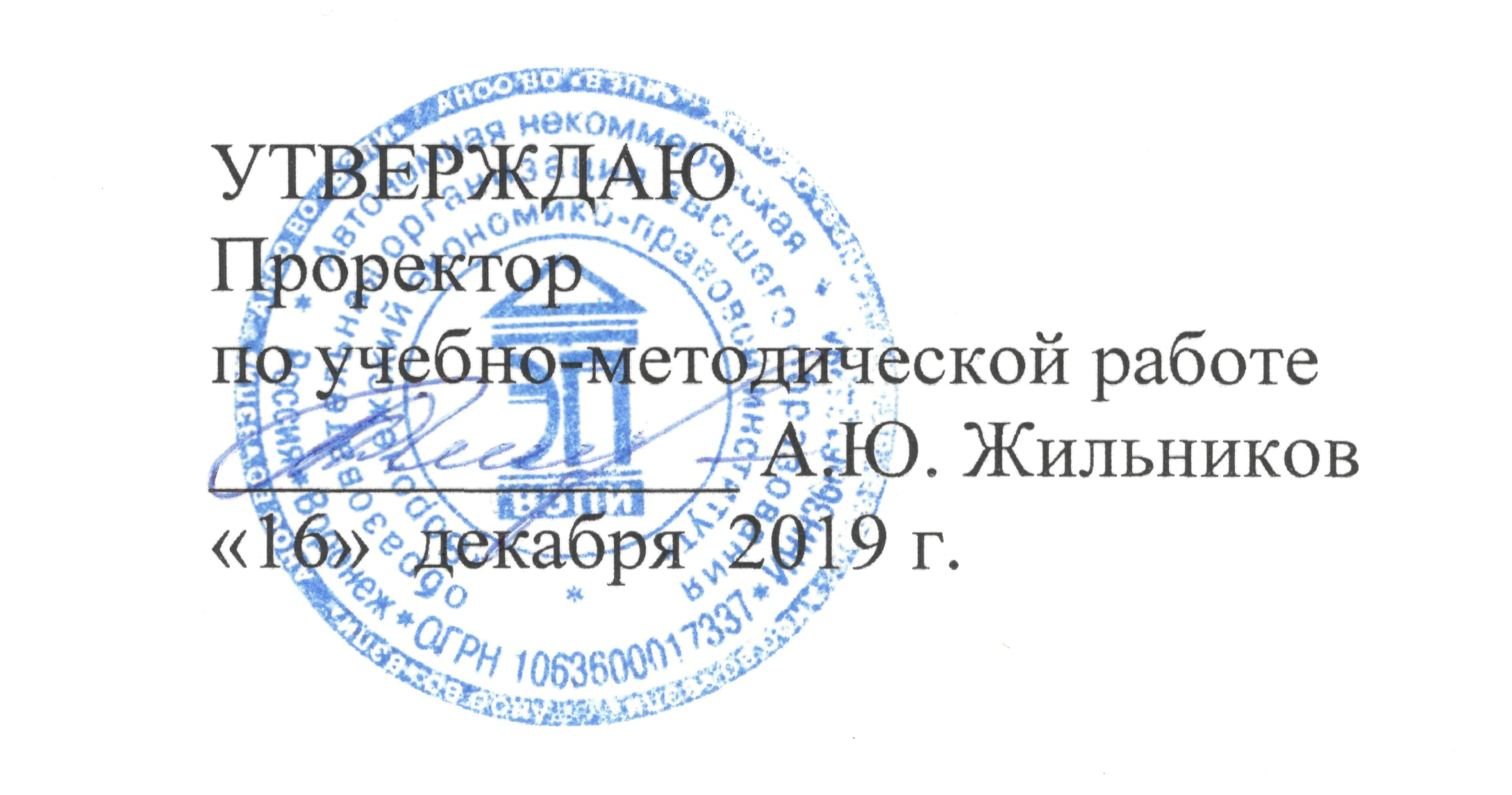 ФОНД ОЦЕНОЧНЫХ СРЕДСТВ ПО ДИСЦИПЛИНЕ (МОДУЛЮ)	Б1.В.05 Наследственное право	(наименование дисциплины (модуля))	40.03.01 Юриспруденция	(код и наименование направления подготовки)Направленность (профиль) 	Гражданско-правовая		(наименование направленности (профиля))Квалификация выпускника 	Бакалавр		(наименование квалификации)Форма обучения 	Очная, очно-заочная, заочная 		(очная, очно-заочная, заочная)Рекомендован к использованию Филиалами АНОО ВО «ВЭПИ»	Воронеж 2019Фонд оценочных средств по дисциплине (модулю) рассмотрен и одобрен на заседании кафедры Гражданского права и процесса.Протокол  от   «11»        декабря        2019 г.     № 3Фонд оценочных средств по дисциплине (модулю) согласован со следующими представителями работодателей или их объединений, направление деятельности которых соответствует области профессиональной деятельности, к которой готовятся обучающиеся: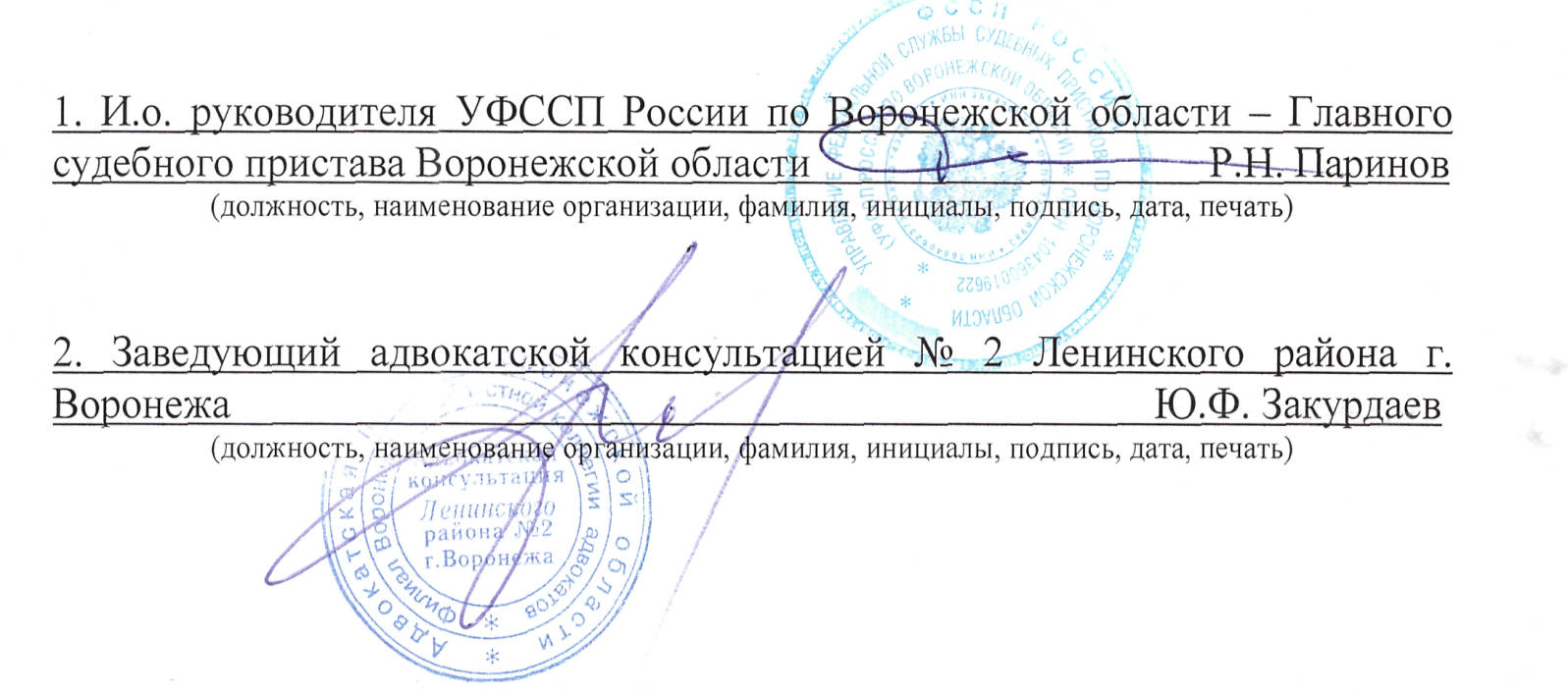 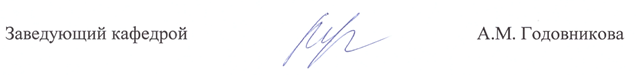 Заведующий кафедрой                                                             А.М. Годовникова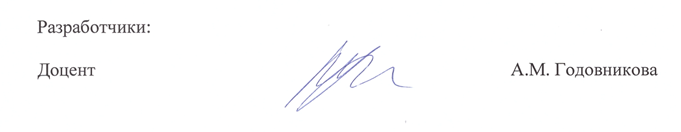 1. Перечень компетенций с указанием этапов их формирования в процессе освоения ОП ВОЦелью проведения дисциплины Б1.В.05 «Наследственное право» является достижение следующих результатов обучения:В формировании данных компетенций также участвуют следующие дисциплины (модули), практики и ГИА образовательной программы(по семестрам их изучения):- для очной формы обучения:- для очно-заочной формы обучения:- для заочной формы обучения:Этап дисциплины (модуля) Б1.В.05 «Наследственное право» в формировании компетенций соответствует:- для очной формы обучения – 7 семестру;- для очно-заочной формы обучения – 9 семестру;- для заочной формы обучения – 5 курсу.2. Показатели и критерии оценивания компетенций на различных этапах их формирования, шкалы оцениванияПоказателями оценивания компетенций являются следующие результаты обучения:Порядок оценки освоения обучающимися учебного материала определяется содержанием следующих разделов дисциплины (модуля):Критерии оценивания результатов обучения для текущего контроля успеваемости и промежуточной аттестации по дисциплине1. Критерии оценивания устного ответа:Зачтено: - знает основные положения наследственного права; порядок действия нормативных правовых актов и их применения в профессиональной деятельности в области наследственного права; правила юридической техники консультирования граждан по вопросам наследственного правоотношения и работы с обращениями граждан.- умеет анализировать юридические факты и возникающие в связи с ними отношения в области применения норм о наследовании; анализировать юридические факты и возникающие в связи с ними регулируемые нормами наследственного законодательства правовые отношения; разъяснять клиенту правовую основу его проблемы и возможных решений, прогнозировать последствия действий клиента.- владеет навыками реализации норм наследственного права; навыками принятия необходимых мер защиты прав человека и гражданина; навыками анализа различных норм наследственного права, юридических фактов, правовых норм и правовых отношений, являющихся объектами профессиональной деятельности; навыками проведения консультации по наследственным правоотношениям.Не зачтено: - не выполнены требования, соответствующие оценке «зачтено».2. Критерии оценивания реферата.Зачтено: - знает основные положения наследственного права; порядок действия нормативных правовых актов и их применения в профессиональной деятельности в области наследственного права; правила юридической техники консультирования граждан по вопросам наследственного правоотношения и работы с обращениями граждан;- умеет анализировать юридические факты и возникающие в связи с ними отношения в области применения норм о наследовании; анализировать юридические факты и возникающие в связи с ними регулируемые нормами наследственного законодательства правовые отношения; разъяснять клиенту правовую основу его проблемы и возможных решений, прогнозировать последствия действий клиента;- владеет навыками реализации норм наследственного права; навыками принятия необходимых мер защиты прав человека и гражданина; навыками анализа различных норм наследственного права, юридических фактов, правовых норм и правовых отношений, являющихся объектами профессиональной деятельности; навыками проведения консультации по наследственным правоотношениям.Не зачтено: - не выполнены требования, соответствующие оценке «зачтено».3. Критерии оценивания ответа на зачете с оценкой«Отлично»:- знает основные положения наследственного права;  порядок действия нормативных правовых актов и их применения в профессиональной деятельности в области наследственного права; правила юридической техники консультирования граждан по вопросам наследственного правоотношения и работы с обращениями граждан;- умеет анализировать юридические факты и возникающие в связи с ними отношения в области применения норм о наследовании; анализировать юридические факты и возникающие в связи с ними регулируемые нормами наследственного законодательства правовые отношения; разъяснять клиенту правовую основу его проблемы и возможных решений, прогнозировать последствия действий клиента;- владеет навыками реализации норм наследственного права; навыками принятия необходимых мер защиты прав человека и гражданина; навыками анализа различных норм наследственного права, юридических фактов, правовых норм и правовых отношений, являющихся объектами профессиональной деятельности; навыками проведения консультации по наследственным правоотношениям.«Хорошо»:- в целом знает основные положения наследственного права;  порядок действия нормативных правовых актов и их применения в профессиональной деятельности в области наследственного права; правила юридической техники консультирования граждан по вопросам наследственного правоотношения и работы с обращениями граждан;- в целом умеет анализировать юридические факты и возникающие в связи с ними отношения в области применения норм о наследовании; анализировать юридические факты и возникающие в связи с ними регулируемые нормами наследственного законодательства правовые отношения; разъяснять клиенту правовую основу его проблемы и возможных решений, прогнозировать последствия действий клиента;- в целом владеет навыками реализации норм наследственного права; навыками принятия необходимых мер защиты прав человека и гражданина; навыками анализа различных норм наследственного права, юридических фактов, правовых норм и правовых отношений, являющихся объектами профессиональной деятельности; навыками проведения консультации по наследственным правоотношениям.«Удовлетворительно»:- не достаточно хорошо знает основные положения наследственного права;  порядок действия нормативных правовых актов и их применения в профессиональной деятельности в области наследственного права; правила юридической техники консультирования граждан по вопросам наследственного правоотношения и работы с обращениями граждан;- не достаточно хорошо умеет анализировать юридические факты и возникающие в связи с ними отношения в области применения норм о наследовании; анализировать юридические факты и возникающие в связи с ними регулируемые нормами наследственного законодательства правовые отношения; разъяснять клиенту правовую основу его проблемы и возможных решений, прогнозировать последствия действий клиента;- не достаточно хорошо владеет навыками реализации норм наследственного права; навыками принятия необходимых мер защиты прав человека и гражданина; навыками анализа различных норм наследственного права, юридических фактов, правовых норм и правовых отношений, являющихся объектами профессиональной деятельности; навыками проведения консультации по наследственным правоотношениям.«Неудовлетворительно»: - не выполнены требования, соответствующие оценке «отлично», «хорошо», «удовлетворительно».4. Критерии оценивания курсовой работы.Отлично»:- знает основные положения наследственного права;  порядок действия нормативных правовых актов и их применения в профессиональной деятельности в области наследственного права; правила юридической техники консультирования граждан по вопросам наследственного правоотношения и работы с обращениями граждан;- умеет анализировать юридические факты и возникающие в связи с ними отношения в области применения норм о наследовании; анализировать юридические факты и возникающие в связи с ними регулируемые нормами наследственного законодательства правовые отношения; разъяснять клиенту правовую основу его проблемы и возможных решений, прогнозировать последствия действий клиента;- владеет навыками реализации норм наследственного права; навыками принятия необходимых мер защиты прав человека и гражданина; навыками анализа различных норм наследственного права, юридических фактов, правовых норм и правовых отношений, являющихся объектами профессиональной деятельности; навыками проведения консультации по наследственным правоотношениям.«Хорошо»:- в целом знает основные положения наследственного права;  порядок действия нормативных правовых актов и их применения в профессиональной деятельности в области наследственного права; правила юридической техники консультирования граждан по вопросам наследственного правоотношения и работы с обращениями граждан;- в целом умеет анализировать юридические факты и возникающие в связи с ними отношения в области применения норм о наследовании; анализировать юридические факты и возникающие в связи с ними регулируемые нормами наследственного законодательства правовые отношения; разъяснять клиенту правовую основу его проблемы и возможных решений, прогнозировать последствия действий клиента;- в целом владеет навыками реализации норм наследственного права; навыками принятия необходимых мер защиты прав человека и гражданина; навыками анализа различных норм наследственного права, юридических фактов, правовых норм и правовых отношений, являющихся объектами профессиональной деятельности; навыками проведения консультации по наследственным правоотношениям.«Удовлетворительно»:- не достаточно хорошо знает основные положения наследственного права;  порядок действия нормативных правовых актов и их применения в профессиональной деятельности в области наследственного права; правила юридической техники консультирования граждан по вопросам наследственного правоотношения и работы с обращениями граждан;- не достаточно хорошо умеет анализировать юридические факты и возникающие в связи с ними отношения в области применения норм о наследовании; анализировать юридические факты и возникающие в связи с ними регулируемые нормами наследственного законодательства правовые отношения; разъяснять клиенту правовую основу его проблемы и возможных решений, прогнозировать последствия действий клиента;- не достаточно хорошо владеет навыками реализации норм наследственного права; навыками принятия необходимых мер защиты прав человека и гражданина; навыками анализа различных норм наследственного права, юридических фактов, правовых норм и правовых отношений, являющихся объектами профессиональной деятельности; навыками проведения консультации по наследственным правоотношениям.«Неудовлетворительно»: - не выполнены требования, соответствующие оценке «отлично», «хорошо», «удовлетворительно».3. Типовые контрольные задания или иные материалы, необходимые для оценки знаний, умений, навыков и (или) опыта деятельности, характеризующих этапы формирования компетенций1 ЭТАП«Текущий контроль успеваемости»Тема 1. Общие положения наследственного права Вопросы:Понятия «наследование» и «наследственное право».Принципы наследственного права.Метод наследственного права. Основания возникновения, изменения и прекращения наследственного правоотношения.Понятие наследственного правоотношения.Субъекты наследственного правоотношения.Объекты наследственного правоотношения.Права наследодателя.Понятие источника наследственного права и система источников наследственного права.Характеристика основных источников наследственного права.Темы докладов и научных сообщений:История развития наследственного права.Значение наследственного права.Понятие наследственного правоотношения.Права наследодателя.Тема 2. Юридические факты, влекущие призвания к наследованию Вопросы:Понятие «открытие наследства».Основания открытия наследства.Время открытия наследства.Место открытия наследства.Наследственная трансмиссия.	Темы докладов и научных сообщений:Субъекты наследственных правоотношений.Основания призвания к наследованию.Недостойные наследники.Тема 3. Наследование по завещаниюВопросы:Правовая природа завещания и его форма.Содержание завещания.Подназначение наследника.Порядок оформления завещания.Основания признания завещания недействительным.Исполнитель завещания. Его права и обязанности.Завещательный отказ и завещательное возложение.Формы завещательных распоряжений.Темы докладов и научных сообщений:Виды завещательных распоряжений.Обязательная доля в наследстве.Завещательный отказ и завещательное возложение.Исполнение завещания.Недействительность завещания.Тема 4. Наследование по закону Вопросы:Понятие родства. Число очередей наследников по закону. Состав наследников, призываемых в каждой очереди.Условия призвания иждивенцев наследодателя к наследованию его имущества. Условия, влияющие на порядок призвания иждивенцев к наследованию. Понятие иждивенчества. Правила наследования усыновленными лицами и усыновителями.Темы докладов и научных сообщений:Условия призвания иждивенцев наследодателя к наследованию его имущества. Условия, влияющие на порядок призвания иждивенцев к наследованию. Понятие иждивенчества. Понятие нетрудоспособности. Доказательства, подтверждающие нетрудоспособность иждивенца наследодателя. Порядок призвания нетрудоспособных иждивенцев наследодателя к наследованию. Размер наследственной доли нетрудоспособных иждивенцев наследодателя.Тема 5.Переход прав и обязанностей наследодателя, входящих в наследственную массу и последствия такого переходаВопросы:Круг наследников по законуПраво представления.Порядок наследования нетрудоспособными иждивенцами наследодателя, не входящими в круг наследников той очереди, которая призывается к наследованию.Право на обязательную долю в наследстве. Порядок ее исчисления.  Порядок выдачи свидетельства о праве собственности
на долю в общем имуществе по заявлению пережившего супруга.Выморочное имущество.Темы докладов и научных сообщений:Правила доказывания наличия у лица права наследования.Особенности принятия наследства.Тема 6. Порядок принятия наследства в зависимости от правового режима наследственного имуществаВопросы:Право общей собственности на наследственное имущество. Владение и пользование имуществом, находящемся в общей долевой собственности.Порядок раздела имущества, находящееся в общей долевой собственности, между ее участниками.Темы докладов и научных сообщений:Охрана наследственного имущества.Управление наследственным имуществом.Правила раздела наследстваТема 7. Наследование отдельных видов имуществаВопросы:Виды имущества, имеющие особенности наследования. Права наследодателя такого имущества.Особенности наследования: приватизированных жилых помещений; предприятий; вещей, ограниченно оборотоспособных; земельных участков; невыплаченных наследодателю денежных сумм в качестве средств к существованию и по договору страхования; имущества, предоставленного наследодателю государством или муниципальным образованием на льготных условиях; государственных наград, почетных и памятных знаков; отдельных видов прав, в частности, связанных с участием наследодателя в коммерческих организациях; долей (вкладов) в коммерческих организациях;прав, связанных с участием наследодателя в потребительском кооперативе; имущества члена крестьянского (фермерского) хозяйства; авторских прав; патентных прав на изобретение, полезную модель и промышленный образец.Темы докладов и научных сообщений:Особенности наследования приватизированных жилых помещений.особенности наследования предприятия.Наследование вещей, ограниченно оборотоспособных.Наследование страховых денежных сумм.Особенности наследования отдельных видов прав.Тема 8. Оформление прав на наследствоВопросы:Место выдачи свидетельства о праве на наследство.Основания для выдачи свидетельства о праве на наследство.Порядок выдачи дополнительного свидетельстваПрава пережившего супруга на имущество совместно нажитое с наследодателем.Темы докладов и научных сообщений:Уплата государственной пошлины.Уплата налога с имущества переходящего в порядке наследования.Особенности выдачи свидетельства о праве на наследство.Внутрисеместровая аттестацияЗадания по дисциплине «Наследственное право»У молодого человека умерли оба родителя, которые являлись собственниками 2-х квартир. Молодой человек смертельно болен и, скорее всего, не проживет 6-ти месяцев для вступления в наследство. Гражданка А. заключила с ним фиктивный брак. Может ли она рассчитывать на наследование этой собственности?После смерти Шеина, постоянно проживающего в Екатеринбурге, остался принадлежащий ему на праве собственности дом и несколько вкладов, сделанных им в различных отделениях Сбербанка. Для организации похорон из Воронежа приехала дочь Шеина, Курчакова. Взяв в тот же день две сберегательные книжки отца, она попыталась снять часть средств с одного из счетов, но получив отказ в связи с тем, что не имела документов, подтверждающих произведенные на похороны расходы. Обе книжки она оставила себе. На другой день Курчакова была доставлена в больницу с диагнозом сердечной недостаточности, где через несколько часов скончалась. Среди ее вещей, сданных в камеру хранения больницы, были и сберегательные книжки отца. В нотариальную контору Екатеринбурга обратился сын Шеина – Андрей и муж Курчаковой – С.М. Курчаков. Шеина Андрей просил признать его единственным наследником в имуществе отца, поскольку дочь Шеина, Курчакова, умерла через три дня после смерти отца, не приняв наследства. С.М. Курчаков просил выдать ему свидетельство о праве на наследование имущества в доле, причитавшейся его жене. Нотариус отказал Шеину в выдаче свидетельства о праве наследство, указав, что наряду с ним должна признаваться наследницей и Курчакова, а С.М. Курчакову разъяснил, что он должен обратиться в нотариальную контору г. Воронежа.Соответствует ли разъяснение нотариуса закону?С. и его жена Е. попали в автомобильную катастрофу. С. скончался и тот же день, а Е. умерла на следующий день в больнице. Никакого ценного имущества, о котором могли бы спорить наследники, у них не осталось, кроме дома, принадлежавшего С. (стоимостью 1200000 руб.), и автомобиля (оцененного после аварии в 400000 руб.), подаренного Е. ее родителями за год до аварии. При оформлении наследства в нотариальной конторе выяснилось, что С. оставил завещание на все свое имущество в пользу сына от первого брака – Н. Их общую с Е. дочь О. он лишил права наследования. Ещё об одном несовершеннолетнем сыне – П. – в завещании ничего не говорилось. У Е. из наследников остались, соответственно, дети – А. и Р., и её отец В. 1. Переходит ли право на обязательную долю по наследственной трансмиссии другому лицу?2. Кто из наследников и какую часть наследства получит?После смерти отца (был разведен) на право наследования заявили два сына от разных браков. Один из них погибает, не вступив в наследство. У него осталась мать. Если мать не заявила о праве наследственной трансмиссии, то может ли другой сын вступить в наследование всего имущества или только его половины?Квартира в равных долях приватизирована на мать, гражданина У. и его брата, у которого двое детей (один из них несовершеннолетний). Брат умирает. Через 3 месяца умирает мать, не успев принять юридически наследство брата. Имеют ли права дети брата наследовать долю матери, приращенную долей от части брата. На что претендует гражданин У. как её сын?Захаров проживал в Минске в трехкомнатной квартире. В связи с предпринимательской деятельностью, которой он занимался, ему часто приходилось бывать в командировках в Москве и Гомеле, что и побудило его приобрести в Москве двухкомнатную, а в Гомеле однокомнатную квартиры. Возвращаясь в июле 1999 г. из Испании, где он отдыхал, Захаров погиб в авиакатастрофе. С заявлением о принятии наследства обратились его сын и нетрудоспособная сестра, проживавшая с семьей в г. Слуцке. Установлено, что Захаров эпизодически оказывал сестре существенную материальную помощь. Кроме указанного выше имущества, Захарову принадлежало и другое имущество, в том числе двухэтажный коттедж в поселке Боровляны под Минском. Определите место открытия наследства. Будет ли призвана к наследованию нетрудоспособная сестра Захарова?После смерти гражданина Ф. осталось четыре наследника: мать, брат гражданина Ф, дочь и супруга. Заявление о вступлении в наследство подали все, но не все оформили права на собственность. Мать умирает, не оформив ничего. Переходит ли право наследования ее доли ее сыну? Это наследование по праву представления или наследственная трансмиссия?Рябова, член ЖСК “Спортсмен”, занимала двухкомнатную кооперативную квартиру. Когда она умерла, в квартиру вселилась ее дочь Крикунова с мужем, проживавшая до этого в двухкомнатной квартире (в ней остался жить сын Крикуновой с семьей из трех человек). Правление ЖСК потребовало от Крикуновой освободить кооперативную квартиру, так как решением общего собрания членов кооператива она предоставлена принятому в члены ЖСК Семенову. Крикунова отказалась освободить квартиру, заявив, что квартира перешла к ней в порядке наследования, а поэтому она является членом ЖСК“Спортсмен”. Крикунова сослалась также на то, что она с мужем другого жилья не имеет.Разберите доводы Крикуновой.На шоссе произошла авария, в результате которой погибли Карнач Александр и его несовершеннолетний сын Михаил. Ехавшая вместе с ними жена Карнача Людмила была доставлена в больницу, в которой, не приходя в сознание, в тот же день скончалась. Супругам Карнач принадлежали жилой дом, построенный во время их совместной жизни, и различное имущество, являвшееся их совместной собственностью. Кроме того, незадолго до гибели супругов родители Людмилы подарили ей ценный мебельный гарнитур. Дома были обнаружены две сберегательные книжки. Одна из них с вкладом на сумму 28 тыс. руб. принадлежала мужу, а вторая — с вкладом на сумму 25 тыс. руб. — жене. На открывшееся после смерти супругов наследство претендуют: 1) нетрудоспособная мать Карнача; 2) родители Карнач Людмилы; 3) их сын Петр, находящийся на срочной службе в Вооруженных силах.Кто из них и какое имущество будет наследовать?Умер Вашкевич. После его смерти осталось следующее имущество: жилой дом, предметы домашней обстановки и обихода, легковой автомобиль, гараж, садовый домик и земельный участок в садоводческом товариществе, денежный вклад, завещанный негосударственному институту. В 1997 г. Вашкевич завещал все имущество Васильеву. Через два года он составил новое завещание, согласно которому все его имущество должно было перейти к Воронову, давнему его другу. Через несколько месяцев Вашкевич удостоверил следующее завещание, которым отменил завещание, составленное в 1997 г. На наследство претендуют: дочь Вашкевича, его несовершеннолетний внук, отец которого умер до открытия наследства, Воронов и негосударственный институт. Кто будет призван к наследованию и как должно быть распределено имущество?Задачи по дисциплине «Наследственное право»Задача 1.От случайного взрыва на железной дороге пострадало несколько пассажиров. Среди них оказались супруги Нестеренко, доставленные в тяжелом состоянии в больницу. Не выдержав операции, ночью скончался муж Нестеренко, а через 9 часов после него умерла жена. У супругов не было общих детей, у мужа не было и родителей. Дочь жены от первого брака обратилась в нотариальную контору с заявлением о передаче ей по свидетельству о праве на наследство как имущества матери, так и имущества отчима. Она заявила, что поскольку у отчима наследников по закону нет, его имущество должна была получить по наследству ее мать, умершая позже отчима. Но ее мать не имела возможности принять наследство, в связи с чем по правилам о наследственной трансмиссии делает это она, дочь Нестеренко.Нотариус разъяснил дочери Нестеренко, что она может получить свидетельство о праве на наследство в имуществе матери, но права на имущество отчима не имеет.Соответствует ли разъяснение нотариуса закону? Какое разъяснение должен был дать нотариус, если бы было установлено, что смерть матери Нестеренко наступила на другие сутки после смерти ее мужа? Изменится ли состав наследства, передаваемого дочери Нестеренко, если она докажет, что квартира, в которой проживали супруги Нестеренко, была приватизирована с согласия мужа только матерью Нестеренко?Задача 2.После смерти Шевелева, постоянно проживавшего в Екатеринбурге, остался принадлежавший ему на праве собственности дом и несколько вкладов, сделанных им в различных отделениях Сбербанка.Для организации похорон из Воронежа приехала дочь Шевелева, Курчакова. Взяв в тот же день две сберегательные книжки отца, она попыталась снять часть средств с одного из счетов, но получила отказ в связи с тем, что не имела документов, подтверждающих произведенные на похороны расходы. Обе книжки она оставила себе.На другой день Курчакова была доставлена в больницу с диагнозом сердечной недостаточности, где через несколько часов скончалась. Среди ее вещей, сданных в камеру хранения больницы, были и сберегательные книжки отца.В нотариальную контору Екатеринбурга обратился сын Шевелева - Андрей и муж Курчаковой - С.М. Курчаков. Шевелев Андрей просил признать его единственным наследником в имуществе отца, поскольку дочь Шевелева, Курчакова, умерла через три дня после смерти отца, не приняв наследства. С.М. Курчаков просил выдать ему свидетельство о праве на наследование имущества Шевелева в доле, причитавшейся его жене.Нотариус отказал Шевелеву в выдаче свидетельства о праве на наследство, указав, что наряду с ним должна признаваться наследницей и Курчакова, а С.М. Курчакову разъяснил, что он должен обратиться в нотариальную контору г. Воронежа.Соответствует ли разъяснение нотариуса закону?Задача 3.В автомобильной катастрофе погиб Архипов. Его мать, жившая в другом городе, приезжала на похороны сына и уплатила его долг, связанный с покупкой автомашины. Затем она вернулась к себе домой.Через полтора года после смерти сына мать обратилась к жене Архи-пова с предложением о разделе наследства. В письме к жене сына мать сообщила, что кроме нее в разделе наследства должна участвовать 10-летняя Елена, которую Архипов признавал при жизни своей дочерью и ежемесячно присылал деньги на ее содержание.Жена Архипова сослалась на то, что мать Архипова пропустила срок на принятие наследства и поэтому не может получить ничего из его имущества. Что же касается Елены, то, хотя ее мать и подала в срок заявление о признании Елены наследницей умершего, она родилась от внебрачной связи, и Архипов не записан в свидетельстве о рождении Елены ее отцом.Мать Архипова обратилась в юридическую консультацию с вопросом, могут ли она и Елена, которую она считает своей внучкой, рассчитывать на получение наследства, и какие действия для этого ей следует предпринять.Задача 4.После смерти Никитиной остались принадлежавший ей дом и предметы домашней обстановки и обихода, находившиеся в доме. Там же были телевизор, старинная мебель в хорошем состоянии, а также столовое серебро, чайный и кофейный сервизы работы Кузнецова, иконы, настенные украшения из фарфора и расписной самовар.Краеведческий музей, зная дом Никитиной еще при ее жизни, просил передать ему все, что относится к предметам старины, полагая, что эти вещи имеют не только художественную, но и историческую ценность. Против этого возражала дочь Никитиной, Елизавета, проживавшая в другом городе. Она также не признавала права на наследство Марии, которая с 1924 года жила вместе с Никитиной и считала ее своей матерью. Мария же полагала, что она, фактически удочеренная Никитиной, не только имеет право наряду с Елизаветой наследовать в имуществе Никитиной, но и может сверх этой доли получить все предметы, находящиеся в доме, поскольку и при жизни Никитиной она пользовалась ими.Как должно быть поделено имущество Никитиной?2 ЭТАП «Промежуточная аттестация по итогам освоения дисциплины»Список вопросов к зачету с оценкой по дисциплине «Наследственное право»Понятие наследования.Субъекты наследственных правоотношений.Основания наследования и устранения от наследства.Время открытия наследстваМесто открытия наследства.Принятие наследства.Лишение наследников права на наследство.Наследственная трансмиссия.Отказ от наследства.Наследование по закону.Право представления.Иждивенцы наследодателя.Гражданско-правовая природа завещания.Виды завещаний.Форма завещания.Обязательная доля.Требования, предъявляемые к свидетелям.Недействительность завещания.Завещательный отказ и завещательное возложение.Содержание завещания.Отмена или изменение завещания.Исполнение завещания.Ответственность наследников по долгам наследодателя.Наследование имущества Российской Федерацией.Принятие мер охраны наследственного имущества.Хранение наследственного имущества. Управление наследственным имуществом.Выдача свидетельства о праве на наследство.Содержание свидетельства о праве на наследство. Выдача свидетельства о праве собственности пережившему супругу на долю совместно нажитого с наследодателем имущества.Расходы, оплачиваемые за счет наследственного имущества.Наследование квартир, домов и средств во вкладах.Наследование прав наследодателя, связанных с участием в предприятиях и организациях.Наследование государственных наград.Наследование вещей, ограниченных в обороте.Раздел наследства.Особенности раздела входящего в состав наследства предприятия и недвижимости.Государственная пошлина. Налогообложение имущества, переходящего в порядке наследования.Примерный перечень тем курсовых работ по дисциплине«Наследственное право»История развития наследственного права.Значение наследственного права.Субъекты наследственных правоотношений.Основания призвания к наследованию.Недостойные наследники.Виды завещательных распоряжений.Обязательная доля в наследстве.Завещательный отказ и завещательное возложение.Исполнение завещания.Недействительность завещания.Наследование нетрудоспособными иждивенцами наследодателя.Наследование усыновленными и усыновителями.Правила доказывания наличия у лица права наследования.Особенности принятия наследства.Охрана наследственного имущества.Управление наследственным имуществом.правила раздела наследства.Уплата государственной пошлины.Уплата налога с имущества переходящего в порядке наследования.Особенности выдачи свидетельства о праве на наследство.Особенности наследования приватизированных жилых помещений.особенности наследования предприятия.Наследование вещей, ограниченно оборотоспособных.Наследование страховых денежных сумм.Особенности наследования отдельных видов прав.4. Методические материалы, определяющие процедуры оценивания знаний, умений, навыков и (или) опыта деятельности, характеризующих этапы формирования компетенцийI этап –текущий контроль успеваемостиНа первом этапе обучающийся планирует свою самостоятельную работу, которая включает:уяснение задания на самостоятельную работу;подбор рекомендованной литературы;составление плана работы, в котором определяются основные пункты предстоящей подготовки.Составление плана дисциплинирует и повышает организованность в работе.Второй этап включает непосредственную подготовку обучающихся к занятию. Начинать надо с изучения рекомендованной литературы. Необходимо помнить, что на лекции обычно рассматривается не весь материал, а только его часть. Остальная его часть восполняется в процессе самостоятельной работы. В связи с этим работа с рекомендованной литературой обязательна. Особое внимание при этом необходимо обратить на содержание основных положений и выводов, объяснение явлений и фактов, уяснение практического приложения рассматриваемых теоретических вопросов. В процессе этой работы обучающийся должен стремиться понять и запомнить основные положения рассматриваемого материала, примеры, поясняющие его, а также разобраться в иллюстративном материале.Заканчивать подготовку следует составлением плана (конспекта) по изучаемому материалу (вопросу). Это позволяет составить концентрированное, сжатое представление по изучаемым вопросам.В процессе подготовки к занятиям рекомендуется взаимное обсуждение материала, во время которого закрепляются знания, а также приобретается практика в изложении и разъяснении полученных знаний, развивается речь.При необходимости следует обращаться за консультацией к преподавателю. Идя на консультацию, необходимо хорошо продумать вопросы, которые требуют разъяснения. Требования к подготовке рефератаРеферат - краткое изложение содержания документа или его части, научной работы, включающее основные фактические сведения и выводы, необходимые для первоначального ознакомления с источниками и определения целесообразности обращения к ним.Современные требования к реферату - точность и объективность в передаче сведений, полнота отображения основных элементов, как по содержанию, так и по форме.Цель реферата - не только сообщить о содержании реферируемой работы, но и дать представление о вновь возникших проблемах соответствующей отрасли науки.В учебном процессе реферат представляет собой краткое изложение в письменном виде или в форме публичного доклада содержания книги, учения, научного исследования и т.п. Иначе говоря, это доклад на определенную тему, освещающий её вопросы на основе обзора литературы и других источников.Подготовка и написание реферата. При написании реферата необходимо следовать следующим правилам:Раскрытие темы реферата предполагает наличие нескольких источников (как минимум 4-5 публикаций, монографий, справочных изданий, учебных пособий) в качестве источника информации.Подготовка к написанию реферата предполагает внимательное изучение каждого из источников информации и отбор информации непосредственно касающейся избранной темы. На этом этапе работы важно выделить существенную информацию, найти смысловые абзацы и ключевые слова, определить связи между ними.Содержание реферата ограничивается 2-3 параграфами (§§).Сведение отобранной информации непосредственно в текст реферата, должно быть выстроено в соответствии с определенной логикой. Реферат состоит из трех частей: введения, основной части, заключения.Во введении логичным будет обосновать выбор темы реферата, актуальность (почему выбрана данная тема, каким образом она связана с современностью?); цель (должна соответствовать теме реферата); задачи (способы достижения заданной цели), отображаются в названии параграфов работы; историография (обозначить использованные источники с краткой аннотаций – какой именно источник (монография, публикация и т.п.), основное содержание вцелом (1 абз.), что конкретно содержит источник по данной теме (2-3 предложения).В основной части дается характеристика и анализ темы реферата в целом, и далее – сжатое изложение выбранной информации в соответствии с поставленными задачами. В конце каждой главы должен делаться вывод (подвывод), который начинается словами: «Таким образом…», «Итак…», «Значит…», «В заключение главы отметим…», «Все сказанное позволяет сделать вывод…», «Подводя итог…» и т.д. Вывод содержит краткое заключение по §§ главы (объем 0,5–1 лист). В содержании не обозначается.Заключение содержит те подвыводы по параграфам, которые даны в работе (1-1,5 листа). Однако прямая их переписка нежелательна; выгодно смотрится заключение, основанное на сравнении. Например, сравнение типов политических партий, систем, идеологий и др. Уместно высказать свою точку зрения на рассматриваемую проблему.Список литературы. В списке указываются только те источники, на которые есть ссылка в основной части реферата. Ссылка в основном тексте оформляется:В подстрочнике: цитата выделяется кавычками, затем следует номер ссылки. Нумерация ссылок на каждой странице начинается заново. Например, «Цитата…» [1].Библиографическое описание книги в списке использованной литературы оформляется в соответствии с ГОСТ, (фамилия, инициалы автора, название работы, город издания, издательство, год издания, общее количество страниц).При использовании материалов из сети ИНТЕРНЕТ необходимо оформить ссылку на использованный сайт.Тематика рефератов разрабатывается преподавателем дисциплины и предоставляется обуча заранее либо самим преподавателем, либо методистом соответствующей кафедры (через старост). С темами рефератов можно ознакомиться в пункте 1.12.3.Реферат выполняется на листах формата А4 в компьютерном варианте. Поля: верхнее, нижнее – 2 см, правое – 3 см, левое – 1,5 см, шрифт TimesNewRoman, размер шрифта – 14, интервал – 1,5, абзац – 1,25, выравнивание по ширине. Объем реферата 15-20листов. Нумерация страниц обязательна. Номер страницы ставится по центру вверху страницы. Титульный лист не нумеруется.Рефераты сдаются преподавателю в указанный срок. Реферат не будет зачтен в следующих случаях:1. Существенных нарушений правил оформления (отсутствует содержание или список литературы, нет сносок, номеров страниц и т.д.).2. Серьезных недостатков в содержании работы (несоответствие структуры работы ее теме, неполное раскрытие темы, использование устаревшего фактического материала).Возвращенный обучающемуся реферат должен быть исправлен в соответствии с рекомендациями преподавателя. Обучающийся, не получивший зачет по реферату, к зачету с оценкой не допускается.Требования к подготовке докладаДоклад - вид самостоятельной работы, используется в учебных заведениях, способствует формированию навыков исследовательской работы, расширяет познавательные интерес, приучает критически мыслить.При написании доклада по заданной теме составляют план, подбирают основные источники. В процессе работы с источниками систематизируют полученные сведения, делают выводы и обобщения. К докладу по крупной теме могут, привлекаться несколько обучающихся, между которыми распределяются вопросы выступления.В настоящее время доклады, по содержанию практически ничем не отличаются от рефератов, и является зачетной работой обучающегося.Отличительными признаками доклада являются: передача в устной форме информации; публичный характер выступления; стилевая однородность доклада; четкие формулировки и сотрудничество докладчика и аудитории; умение в сжатой форме изложить ключевые положения исследуемого вопроса и сделать выводы.Внутрисеместровая аттестациярубежный контроль – решение задачЛюбой обучающийся юридического факультета знает, что современное законодательство было сформировано из римского права. Поэтому это фундаментальная дисциплина крайне необходима для изучения. Она поможет отследить преемственность от древнего законотворчества до современного права. Также обучающиеся учатся работе с документами римских законов для дальнейшей работы с кодексами. Одним из способов изучения является решение задач.Независимо от конкретных вопросов, на которые в конечном итоге надлежит дать ответ, для правильного решения задачи в целом необходимо – соблюдать промежуточные этапы решения задачи : 1. Задачи по данной дисциплине не являются такими сложными как задачи по гражданскому и уголовному праву. Связано это, прежде всего с тем, что в римском праве используется в основном два документа-закона. Тем не менее, обучающийся в дальнейшем сможет анализировать более сложные кодексы на основе анализа законов римского права. Поэтому для решения задач необходимы законы «12 таблиц» и «Кодекс Юстиниана».2. Приступайте к прочтению задачи. Как вы можете заметить, задача по римскому праву представляет собой некую ситуацию, которая является вполне обыденной для древнего Рима. Обычно это некая бытовая ситуация. Также обратите внимание на эпоху Рима, если на это имеется сноска в задаче. Ведь применять «Кодекс Юстиниана» до его появления нелепо. Также помните, что кодекс охватывает фактически все сферы деятельности римлянина и наиболее емко излагает закон. В законах «12 таблиц» гораздо тяжелее найти необходимую норму. К тому же в них есть исторические пробелы.3. Уловите суть, требуемую для решения. Как можно точнее определите стороны права и его предмет. Выяснив, к какому виду права, имеет дело (гражданское, семейное, уголовное) приступайте к поиску нормы в законах. Найти такую норму не всегда легко потому, что писания законов древнего Рима отличаются от современных законов. Поэтому как можно внимательнее читайте и вникайте в суть нормы. «Кодекс Юстиниана» имеет преимущество перед законами «12 таблиц» так как разбит по отраслям права.4. Применяйте норму, найденную в законах к вашей задаче. Помните, что при решении задач иногда необходимо оценить несколько аспектов. Например, наказания за совершения преступления могут быть разными в зависимости от статуса римлянина. Раб и свободный человек будут осуждены по-разному. Также учитывайте все обстоятельства дела, такие как совершение преступления, по причине кровной мести. Складывая все обстоятельства дела, и внимательно изучая законы римского права, вы сможете легко решать задачи.II этап – промежуточная аттестация по итогам освоения дисциплиныИзучение дисциплины (модуля) заканчивается определенными методами контроля, к которым относятся: текущая аттестация, зачет с оценкой, курсовая работа. Требования к организации подготовки к итоговой аттестации те же, что и при занятиях в течение семестра, но соблюдаться они должны более строго.Зачет с оценкой - это форма оценки усвоения учебного материала дисциплин (разделов дисциплин), а также выполнения программ практик.Зачеты с оценкой принимаются преподавателями, проводившими практические занятия в группе, или лекторами потока.Результаты прохождения промежуточной аттестации для дисциплин, по которым в соответствии с учебным планом предусмотрена форма контроля «зачет с оценкой», оцениваются отметками «отлично» / «хорошо» / «удовлетворительно»/ «неудовлетворительно».Выполнение курсовой работы является важной формой учебного процесса в высшем учебном заведении.Выполнение курсовых работ преследует следующие цели:1) привить обучающемуся навыки исследовательской работы, умение вести научный спор, аргументировать свою позицию по дискуссионным проблемам;2) научить обучающегося самостоятельно работать со специальной научной литературой и нормативно-правовыми актами;3) анализировать материалы судебно-следственной практики, обобщать статистические данные;4) содействовать обучающемуся  в усвоении дисциплины.Тематика курсовых работ разрабатывается кафедрой и утверждается советом социально-правового факультета. Обучающемуся предоставляется право выбора темы курсовой работы.При выборе темы курсового исследования необходимо учитывать возможность внедрения результатов в деятельность правоохранительных органов, доступность литературы, возможность проведения конкретно-социологических исследований.Научное руководство при написании курсовой работы осуществляет преподаватель, ведущий лекционный курс по этой дисциплине. Научный руководитель оказывает помощь обучающемуся: 1) в выборе темы и разработке плана курсового исследования; 2) в подборе специальной и нормативной литературы, необходимой для выполнения курсового исследования; 3) в подготовке программы обобщения следственной и судебной практики и организации ее изучения; 4) в разработке графика исследования. Кроме того, научному руководителю следует проводить необходимые консультации с обучающимися по написанию курсовых работ, контролировать выполнение графика написания курсовой работы.Подписанная обучающимся курсовая работа представляется для проверки научному руководителю. Научный руководитель, убедившись в том, что работа отвечает предъявляемым требованиям, допускает ее к защите. Если работа содержит серьезные недостатки, касающиеся как содержания, так и оформления, то она может быть возвращена автору для устранения замечаний. Каждая курсовая работа должна состоять из введения, двух-трех глав, заключения и библиографического списка. Главы могут иметь деление на отдельные параграфы.Во введении обосновывается выбор темы исследования, ее актуальность, научная новизна; определяются цель и задачи исследования; описывается методология и методика проведения исследования. Также необходимо указать авторов, занимавшихся ранее исследованиями по данной теме.В содержании работы необходимо:1) полно и правильно раскрыть основные вопросы темы;2) проанализировать основные положения действующего законодательства в части, относящейся к теме курсового исследования;3) проанализировать дискуссионные вопросы, аргументировано высказать свою позицию;4) сформулировать выводы и предложения, направленные на совершенствование действующего законодательства и практики его применения;5) привести примеры из судебно-следственной практики, подтверждающие правильность выводов или позиции автора по той или иной проблеме (в зависимости от темы исследования).В заключении подводится итог проведенного исследования, автор должен указать общие теоретические выводы, сформулировать предложения по совершенствованию действующего российского законодательства и практики его применения.Библиографический список должен подразделяться на нормативную и специальную литературу.Приложения к курсовой работе могут быть представлены в виде различных иллюстраций, связанных с темой курсового исследования (таблиц, графиков, диаграмм, схем, анкет, программ и справок по результатам обобщения практики и т.д.). Приложения разрабатываются и выполняются по желанию автора и по согласованию с научным руководителем.Объем курсовой работы не должен превышать 35 страниц текста (как правило, 25-30 страниц), выполненного с полуторным межстрочным интервалом: шрифт TimesNewRoman; размер шрифта - «14»; размер отступа заглавных строк текста (абзаца) - 1,5 см; размер полей: левое - 3 см, правое - 1,5 см, верхнее и нижнее - 2 см.Сноски должны быть оформлены размером шрифта «12» и нумеруются на каждой странице отдельно, начиная с цифры «1». Допускаются только подстрочные сноски.Все страницы работы нумеруются по порядку от титульного листа до последней страницы. Первой страницей считается титульный лист, на нем цифра «1» не ставится, на следующей странице (оглавление) вверху по центру ставится цифра «2», и т.д. Курсовая работа должна быть тщательно отредактирована, содержать ссылки на используемые источники и материалы судебно-следственной практики. Исследование должно быть выполнено в машинописном виде.К защите принимаются работы, зарегистрированные в специальном журнале кафедры. Защита проводится публично. График защиты курсовых согласовывается с научным руководителем.Защита начинается с вступительной речи автора, в которой он в течении 5-7 минут излагает основные положения работы, отвечает на заданные вопросы по теме исследования, а также на замечания, содержащиеся в отзыве научного руководителя. Результаты защиты курсовой работы оцениваются по четырех бальной системе: «отлично», «хорошо», «удовлетворительно», «неудовлетворительно» и объявляются обучающемуся.Защита курсовой работы возможна и в форме доклада, сделанного на заседании научного кружка обучающихся, семинаре либо научной конференции. В последнем случае обучающийся обязан представить на кафедру текст доклада, оформленный в виде научного сообщения или статьи.Оценка за курсовую работу и ее название выставляются в зачетную книжку обучающегося и в ведомость, которая сдается в деканат. Курсовая работа после защиты хранится на кафедре.Работа, которая оценена неудовлетворительно, может быть допущена к повторной защите после ее соответствующей доработки.Срок повторной защиты курсовой работы устанавливается заведующим кафедрой по согласованию с деканатом. Обучающийся, не подготовивший курсовую работу либо получивший при ее защите неудовлетворительную оценку, считается не выполнившим учебный план. Он не допускается к сдаче зачета с оценкой по данной дисциплине.5. Материалы для компьютерного тестирования обучающихся в рамках проведения контроля наличия у обучающихся сформированных результатов обучения по дисциплинеОбщие критерии оцениванияВариант 1Номер вопроса и проверка сформированной компетенцииКлюч ответовЗадание № 1При наследовании имущество умершего переходит к другим лицам в порядке универсального правопреемства:1. как единое целое и в один и тот же момент;2. в неизменном виде как единое целое;3. в неизменном виде и в один и тот же момент;4. в неизменном виде как единое целое и в один и тот же момент.Задание № 2Наследование регулируется:1. ГПК РФ;2. ГК РФ;3. УК РФ и ГПК РФ;4. Федеральным законом «Об актах гражданского состояния».Задание № 3При отсутствии завещания наследование регулируется положениями:1. СК РФ;2. УК РФ;3. ГК РФ;4. ГПК РФ.Задание № 4В состав наследства входят принадлежавшие наследодателю на момент открытия наследства:1. вещи, включая деньги и ценные бумаги, имущественные права и обязанности;2. вещи, включая деньги и ценные бумаги, личные неимущественные права и обязанности;3. вещи, имущественные и неимущественные права и обязанности;4. вещи, включая деньги и ценные бумаги.Задание № 5Не входят в состав наследства:1. имущественные права и обязанности;2. ценные бумаги;3. права и обязанности, неразрывно связанные с личностью наследодателя;4. вещи, имущественные и неимущественные права и обязанности.Задание № 6Основанием возникновения наследования по завещанию является:1. наличие родства между наследодателем и наследником;2. наличие супружеских отношений между наследодателем и наследником;3. отнесение законом степени родства наследника с наследодателем к определенной очереди наследников, призываемых к принятию наследства;4. составление завещания наследодателем.Задание № 7Основанием возникновения наследования по закону является:1. наличие родства с наследодателем;2. относимость степени родства наследника к определенной очереди наследников, призываемых к принятию наследства;3. завещание, составленное наследодателем;4. все указанное в п. «1» и «2».Задание № 8Основаниями возникновения наследственного правоотношения могут быть:1. события;2. действия;3. факты – состояния;4. все указанное в п. «1» – «3».Задание № 9Основанием не возникновения, изменения, прекращения наследственного правоотношения является:1. смерть душеприказчика наследодателя;2. отсутствие завещания у наследодателя;3. лишение наследодателем наследника наследственных прав;4. наличие родства наследника с наследодателем.Задание № 10Дополнительное решение суда о лишении наследника прав на наследство в случае установления судом оснований, устраняющих наследников от наследования:1. требуется всегда;2. не требуется;3. требуется, если на этом настаивают другие наследники;4. только по просьбе нотариуса.Задание № 11К субъектам наследственного правоотношения относятся:1. наследодатель;2. наследник;3. отказополучатель (легатарий);4. все указанные в п. «1» и «2».Задание № 12В роли наследодателя могут выступать:1. физические лица;2. юридические лица;3. муниципальные образования;4. международные организации.Задание № 13Не имеют права на составление завещания граждане:1. недееспособные и ограниченно дееспособные;2. находящиеся под патронажем;3. эмансипированные;4. несовершеннолетние, вступившие в брак.Задание № 14Призываться к наследованию, как по завещанию, так и по закону могут:1. юридические лица;2. муниципальные образования;3. субъекты Российской Федерации;4. Российская Федерация.Задание № 15Все имущество умершего считается выморочным, если:1. государству завещана только часть имущества;2. кто-нибудь из наследников отказался принять часть имущества;3. все наследники отказались от части имущества в пользу Российской Федерации;4. отсутствуют наследники как по закону, так и по завещанию.Задание № 16Наследником выморочного имущества может быть только:1. юридическое лицо;2. муниципальное образование;3. Российская Федерация;4. субъект Российской Федерации.Задание № 17Легатарии считаться наследниками:1. могут, так как получают отдельные вещи из наследственного имущества в результате завещательного отказа наследодателя;2. не могут, так как не несут бремя наследования – не отвечают по долгам наследодателя;3. могут, так как получают отдельные права от наследодателя;4. могут, так как имеют право требовать исполнения завещательного отказа наследодателя на наследника.Задание № 18При открытии наследства у наследника возникает право:1. на выражение своего мнения по поводу раздела наследуемого имущества;2. на выдел из наследства супружеской доли;3. принять наследство либо отказаться от него;4. все указанное в п. «1» и «2».Задание № 19После принятия наследства у наследника возникает право:1. выбрать наследника, в пользу которого делается отказ;2. подать заявление нотариусу об отказе от его принятия;3. получить свидетельство о наследстве;4. все указанное в п. «1» и «2».Задание № 20Наследование, как по закону, так и по завещанию было отменено:1. Гражданским кодексом РСФСР 1922 г.;2. Гражданским кодексом РСФСР 1964 г.;3. Декретом СНК РСФСР от 18 апреля 1918 г.;4. Конвентом после Французской революции 1792 г.Вариант 2Номер вопроса и проверка сформированной компетенцииКлюч ответовЗадание № 1Завещатель вправе лишить наследства:1. несовершеннолетних детей;2. наследников по закону;3. совершеннолетних нетрудоспособных детей;4. нетрудоспособных супруга и родителей.Задание № 2Завещатель в своем завещании указывать причину лишения наследства наследника по закону:1. всегда обязан;2. не обязан;3. не обязан, если наследник является его дальним родственником;4. обязан, если наследник совершил против него противоправные действия.Задание № 3Завещатель вправе завещать имущество по своему усмотрению:1. только лицам из числа наследников по закону;2. только лицам из числа наследников первой очереди;3. только физическим лицам;4. любым лицам.Задание № 4Завещатель вправе совершить завещание в отношении:1. только того имущества, которое имеется у него на день составления завещания;2. только того имущества, которое будет у него на день открытия наследства;3 только того имущества, которое он сможет приобрести в будущем;. 4. любого имущества, в том числе и того, которое он сможет приобрести в будущем.Задание № 5О совершении, содержании, изменении или отмене завещания гражданин:1. обязан сообщить душеприказчику;2. обязан сообщить нетрудоспособному супругу;3. обязан сообщить несовершеннолетним наследникам;4. не обязан сообщать кому-либо.Задание № 6Завещатель может совершить завещание в пользу:1. только одного лица, не входящего в круг наследников по закону;2. только нескольких лиц, входящих в круг наследников по закону;3. одного или нескольких лиц, как входящих, так и не входящих в круг наследников по закону;4. только одного или нескольких лиц, входящих в круг наследников по закону.Задание № 7Нотариус, удостоверяющий завещание, не вправе до открытия наследства разглашать сведения, касающиеся:1. только содержания завещания;2. содержания завещания, факта его совершения, изменения или отмены;3. только факта совершения завещания;4. только факта изменения или отмены завещания.Задание № 8В случае нарушения тайны завещания нотариусом завещатель вправе потребовать:1. компенсации морального вреда;2. возмещения материальных убытков и уплаты неустойки;3. уплаты неустойки;4. возмещения материальных убытков, уплаты неустойки и компенсации морального вреда.Задание № 9Основанием признания завещания недействительным может являться подписание завещания вместо завещателя следующими свидетелями:1. лицом, в пользу которого составлено завещание;2. лицом, находящимся под патронажем;3. эмансипированным лицом;4. всеми лицами, указанными в п. «2» и «3».Задание № 10В случае нарушения тайны завещания свидетелем или рукоприкладчиком завещатель вправе от них потребовать:1. возмещения материального ущерба;2. уплаты неустойки;3. все указанное в п. «а» и «б» одновременно;4. компенсации морального вреда.Задание № 11Завещание вместо нотариуса может быть удостоверено соответствующим должностным лицом консульского учреждения Российской Федерации с соблюдением правил ГК РФ:1. о форме завещания;2. о порядке нотариального удостоверения завещания;3. о тайне завещания;4. всех, указанных в п. «1» – «3».Задание № 12Свидетелями составления и подписания завещания могут быть только:1. лица, дееспособные и не заинтересованные в содержании завещания;2. неграмотные лица;3. нотариус;4. должностное лицо, уполномоченное удостоверять завещание.Задание № 13Лицо, подписывающее завещание вместо завещателя, является:1. свидетелем;2. рукоприкладчиком;3. нотариусом;4. душеприказчиком.Задание № 14Лицо, подписывающее завещание вместе с завещателем, является:1. душеприказчиком;2. нотариусом;3. рукоприкладчиком;4. свидетелем.Задание № 15Распоряжение об отмене завещания должно быть совершено в форме:1. только нотариально удостоверенной или устной;2. установленной ГК РФ для совершения завещаний;3. простой письменной или нотариально удостоверенной;4. устной или простой письменной.Задание № 16Указанный завещателем в завещании исполнитель завещания является:1. поверенным завещателя;2. поверенным наследников;3. душеприказчиком;4. рукоприкладчиком.Задание № 17Гражданин признается душеприказчиком, если фактически приступил к исполнению завещания в течение:1. десяти дней;2. пятнадцати дней;3. одного месяца;4. двадцати дней,со дня открытия наследства.Задание № 18Душеприказчик, указанный в завещании, может вести дела, связанные с исполнением завещания в суде, от своего имени:1. только при наличии доверенности наследника;2. только с согласия нотариуса;3. только в случае, если такие полномочия предусмотрены в завещании;4. всегда.Задание № 19Предметом завещательного отказа может быть передача отказополучателю входящих в состав наследства:1. личного неимущественного права;2. прав и обязанностей, связанных с личностью наследодателя;3. имущественного права;4. имущественного и личного неимущественного права.Задание № 20Отказополучателю может быть подназначен в завещании другой отказополучатель на случай, если первый отказополучатель:1. умрет до открытия наследства или одновременно с завещателем;2. откажется от принятия завещательного отказа;3. будет лишен права на получение завещательного отказа как недостойный;4. все указанное в п. «1» – «3».Вариант 3Номер вопроса и проверка сформированной компетенцииКлюч ответовЗадание № 1Факт смерти гражданина устанавливается на основании:1. медико-биологических данных;2. объявления судом безвестно отсутствующего гражданина умершим;3. решения суда в случае отказа органа загса в регистрации события смерти гражданина;4. все указанное в п. «1» – «3».Задание № 2Смерть гражданина считается не наступившей, если:1. жизнедеятельность его организма поддерживается с помощью специальных аппаратов (искусственного дыхания, кровообращения);2. произошло полное прекращение деятельности его сердца после отключения аппаратов, поддерживающих жизнедеятельность его органов;3. не удалось восстановить жизнедеятельность его легких и сердца после извлечения его тела из водоема;4. не удалось восстановить жизнедеятельность его сердца после операции на нём.Задание № 3Наследство открывается, если гражданин:1. находится без сознания (в коме);2. находится в летаргическом сне;3. объявлен судом безвестно отсутствующим;4. умер.Задание № 4Наследство открывается при объявлении гражданина судом:1 безвестно отсутствующим;. 2. недееспособным;3. ограниченно дееспособным;4. умершим.Задание № 5Временем открытия наследства считается день:1. исчезновения гражданина;2. вынесения судом решения об объявлении гражданина умершим;3. получения наследником решения суда об объявлении гражданина умершим;4. смерти гражданина.Задание № 6При объявлении судом гражданина умершим временем открытия наследства считается день:1. получения наследником решения суда об объявлении его умершим;2. регистрации органом загса его смерти в соответствии с решением суда;3. вступления в законную силу решения суда об объявлении его умершим;4. его исчезновения.Задание № 7В случае объявления гражданина умершим при обстоятельствах, дающих основание предполагать его гибель от определенного несчастного случая, временем открытия наследства считается день:1. вступления решения суда в законную силу;2. указанный в решении суда;3. получения последних известий о нем;4. указанный очевидцами несчастного случая.Задание № 8В случае открытия наследства в день предполагаемой гибели гражданина наследство может быть принято в течение шести месяцев со дня:1. указанного в решении суда об объявлении его умершим;2. получения наследником решения суда об объявлении его умершим;3. вступления в законную силу решения суда об объявлении его умершим;4. регистрации органом загса события смерти в соответствии с решением суда об объявлении его умершим.Задание № 9Граждане, умершие в один и тот же день, хотя бы и в разное время суток, считаются умершими:1. разновременно и наследуют друг после друга;2. одновременно и наследуют друг после друга;3. разновременно и не наследуют друг после друга;4. одновременно и не наследуют друг после друга.Задание № 10Граждане, умершие в один и тот же день, хотя бы и в разное время суток, называются:1. легатарии;2. коммориенты;3. доминусы;4. гесторы.Задание № 11Лиц, смерть которых при исчислении времени в разных часовых поясах наступила в разные сутки, к коммориентам относить:1. можно всегда;2. нельзя никогда;3. можно, если разница во времени наступления смерти их составляет менее 24 часов;4. можно, если их смерть наступила в результате одного несчастного случая.Задание № 12В том случае, когда факт смерти гражданина устанавливает суд, временем открытия наследства считается день:1. смерти, указанный в решении суда;2. вступления в законную силу решения суда;3. получения наследником решения суда;4. регистрации органом загса его смерти в соответствии с решением суда.Задание № 13Местом открытия наследства является место жительства:1. наследников первой очереди;2. наследников второй очереди при отсутствии наследников пер вой очереди;3. других наследников при отсутствии наследников первой и второй очереди;4. наследодателя.Задание № 14Если наследственное имущество находится в разных местах, местом открытия наследства считается место нахождения входящего в его состав:1. недвижимого имущества;2. наиболее ценной части движимого имущества при отсутствии недвижимого имущества;3. движимого имущества при отсутствии недвижимого имущества;4. одно из указанных в п. «1» – «3».Задание № 15Ценность наследственного имущества определяется исходя из:1. его стоимости в день покупки;2. его покупной стоимости с учетом процента износа;3. его рыночной стоимости на день оценки;4. одно из указанного в п. «1» и «2».Задание № 16Местом открытия наследства, если основная его часть выражается в акциях, является:1. место жительства наследодателя;2. место приобретения акций;3. место нахождения акций;4. место регистрации выпустившего их юридического лица.Задание № 17К наследованию могут призываться граждане:1. находящиеся в живых в день открытия наследства;2 зачатые при жизни наследодателя;. 3. родившиеся живыми после открытия наследства;4. названные в п. «1», «2», «3».Задание № 18К наследованию по завещанию могут призываться:1. Российская Федерация и субъекты Российской Федерации;2. муниципальное образование и юридическое лицо;3. иностранное государство и международная организация;4. все субъекты, указанные в п. «1» – «3».Задание № 19Граждане, зачатые при жизни наследодателя и родившиеся живыми после открытия наследства, призываться к наследованию:1. могут, если упомянуты в завещании;2. могут всегда;3. не могут, если против этого возражают другие наследники;4. не могут никогда.Задание № 20Не имеют права наследовать ни по закону, ни по завещанию лица:1. способствовавшие противоправными действиями, направленными против наследодателя, призванию их самих к наследованию;2. которым наследодатель завешал имущество после совершения ими противоправных действий, направленных против него, и впоследствии не лишил их наследства;3. являющиеся гражданами иностранного государства;4. зачатые при жизни наследодателя, но родившиеся живыми через 320 дней и более после открытия наследства.Вариант 4Номер вопроса и проверка сформированной компетенцииКлюч ответовЗадание № 1Внуки и правнуки наследуютво вторую очередь;в первую очередь;3. по праву представления;4. в третью очередь.Задание № 2Отказ от наследства допускается в пользуодного наследника;2. любого количества наследников;3. не более 3 наследников;4. не более 2 наследников.Задание № 3Наследник по завещанию вправе со дня открытия наследства отказаться от наследства в срок1. три года;2. один месяц;3. один год;4. шесть месяцев.Задание № 4Усыновленные дети умершего являются наследниками очереди:1. второй;2. третьей;3. четвертой;4. первой.Задание № 5Для приобретения наследства требуетсяакт специального органа;2. волеизъявление наследника;3. волеизъявление наследодателя;4. завещание.Задание № 6Представление доказательств, подтверждающих право завещателя на завещаемое имущество, при удостоверении завещания1. осуществляется нотариусом, удостоверившим завещание;2. не требуется;3. входит в обязанности завещателя;4. осуществляет завещатель по требованию нотариуса.Задание № 7Отказ от наследства является сделкой1. односторонней;2. трехсторонней;3. двусторонней;4. многосторонней.Задание № 8В случае рождения мертвого ребенка, зачатого при жизни наследодателя, его доля1. переходит к наследникам по закону;2. переходит к государству;3. переходит к наследникам по завещанию в случае, если в нем имеется соответствующее распоряжение;4. распределяется соответственно между наследниками по закону и по завещанию.Задание № 9Допускается ли принятие наследства с оговорками1. да, если несколько наследников;2. да, в случаях указанных в завещании;3. нет;4. да, в определенных случаях.Задание № 10Срок для предъявления претензий кредиторами наследодателя начинает течь со дня1. принятия наследства;2. открытия наследства;3. вынесения судебного решения об открытии наследства;4. определения круга наследников.Задание № 11Правила о перерыве сроков давности на сроки для предъявления претензий кредиторами наследодателя1. распространяются, если речь идет о наследовании по закону;2. распространяются;3. распространяются, если речь идет о наследовании по завещанию;4. Не распространяются.Задание № 12Часть имущества, оставшаяся не завещанной1. распределятся по соглашению между другими наследниками;2. переходит к государству;3. делится между наследниками по закону;4. распределяется между наследниками по закону.Задание № 13Отказ от наследства в пользу других лиц из числа наследников по завещанию1. допускается;2. допускается только в случае, если от принятия этого имущества отказалось государство;3. не допускается в случае, если доля другого наследника, в пользу которого осуществляется отказ, составляет более ½ всей наследственной массы;4. не допускается.Задание № 14Внуки и правнуки наследодателя по закону наследуют1. с согласия наследников по закону;2. с согласия наследников по закону первой очереди;3. в случае, если ко времени открытия наследства нет в живых того из их родителей, кто был бы наследником;4. в случае, если их родители допускают их к принятию наследства.Задание № 15Завещатель лишить права наследования1. может только усыновленных детей;2. не может;3. может;4. может только недостойного супруга.Задание № 16Братья и сестры умершего являются наследниками очереди1. второй;2. третьей;3. первой;4. четвертой.Задание № 17В случае если завещатель оформляет новое завещание, при этом им уже сделано завещание1. старое утрачивает свою юридическую силу;2. новое не отменяет предыдущего;3. старое утрачивает свою юридическую силу, если об этом прямо записано в завещании;4. новое не имеет юридической силы.Задание № 18Наследуют ли по закону родители после детей, в отношении которых родители были в судебном порядке лишены родительских прав, но восстановленные в этих правах на момент открытия наследства1. наследуют 50% доли, причитающейся по закону родителям;2. наследовать не могут;3. наследуют, если не совершали после лишения их родительских прав незаконных действий, направленных против детей;4. наследуют.Задание № 19Личные неимущественные права в наследственную массу1. входят в случаях, указанных в законе;2. не входят в случаях, указанных в завещании;3. не входят;4. входят в случаях, указанных в завещании.Задание № 20Право на принятие наследства наследник, отказавшийся в установленном порядке от наследования1. имеет в течение 6 месяцев с момента открытия наследства;2. имеет;3. не имеет;4. имеет в течение 6 месяцев с момента отказа.Код компетенцииНаименование компетенцииПК-3способностью обеспечивать соблюдение законодательства Российской Федерации субъектами праваПК-6способностью юридически правильно квалифицировать факты и обстоятельстваПК-16способностью давать квалифицированные юридические заключения и консультации в конкретных видах юридической деятельностиНаименование дисциплин (модулей), практик, ГИАЭтапы формирования компетенций по семестрам изученияЭтапы формирования компетенций по семестрам изученияЭтапы формирования компетенций по семестрам изученияЭтапы формирования компетенций по семестрам изученияЭтапы формирования компетенций по семестрам изученияЭтапы формирования компетенций по семестрам изученияЭтапы формирования компетенций по семестрам изученияЭтапы формирования компетенций по семестрам изученияНаименование дисциплин (модулей), практик, ГИА1 сем.2 сем.3 сем.4 сем.5 сем.6 сем.7 сем.8 сем.Гражданское правоПК-3ПК-3ПК-3ПК-3Уголовное правоПК-6ПК-6Экологическое правоПК-3Земельное правоПК-3Финансовое правоПК-3Налоговое правоПК-3Международное частное правоПК-3Семейное правоПК-3Право интеллектуальной собственностиПК-3, ПК-6Жилищное правоПК-3Гражданско-правовая ответственностьПК-3Банковское правоПК-3Таможенное правоПК-3Корпоративное правоПК-3ЛогикаПК-6ЭкономикаПК-6Информационные технологии в юридической деятельностиПК-6Несостоятельность (банкротство)ПК-6Коммерческое правоПК-6Страховое правоПК-16Судебная медицина и психиатрияПК-16Судебная экспертизаПК-16Ювенальное правоПК-16СудоустройствоПК-16Учебная практика (практика по получению первичных профессиональных умений и навыков)ПК-3Производственная практика (практика по получению профессиональных умений и опыта профессиональной деятельности)ПК-3, ПК-6,ПК-16Производственная практика (преддипломная практика)ПК-3, ПК-6,ПК-16Подготовка к сдаче и сдача государственного экзамена ПК-3 Подготовка публичной защиты ВКРПК-6Защита выпускной квалификационной работы, включая подготовку к процедуре защиты и процедуру защитыПК-3ПК-6ПК-16Наименование дисциплин (модулей), практик, ГИАЭтапы формирования компетенций по семестрам изученияЭтапы формирования компетенций по семестрам изученияЭтапы формирования компетенций по семестрам изученияЭтапы формирования компетенций по семестрам изученияЭтапы формирования компетенций по семестрам изученияЭтапы формирования компетенций по семестрам изученияЭтапы формирования компетенций по семестрам изученияЭтапы формирования компетенций по семестрам изученияЭтапы формирования компетенций по семестрам изученияЭтапы формирования компетенций по семестрам изученияНаименование дисциплин (модулей), практик, ГИА1 сем.2 сем.3 сем.4 сем.5 сем.6 сем.7 сем.8 сем.9 сем.А сем.Гражданское правоПК-3ПК-3ПК-3ПК-3Уголовное правоПК-6ПК-6Экологическое правоПК-3Земельное правоПК-3Финансовое правоПК-3Налоговое правоПК-3Международное частное правоПК-3Семейное правоПК-3Право интеллектуальной собственностиПК-3, ПК-6Жилищное правоПК-3Гражданско-правовая ответственностьПК-3Банковское правоПК-3Таможенное правоПК-3Корпоративное правоПК-3ЛогикаПК-6ЭкономикаПК-6Информационные технологии в юридической деятельностиПК-6Несостоятельность (банкротство)ПК-6Коммерческое правоПК-6Страховое правоПК-16Судебная медицина и психиатрияПК-16Судебная экспертизаПК-16Ювенальное правоПК-16СудоустройствоПК-16Учебная практика (практика по получению первичных профессиональных умений и навыков)ПК-3Производственная практика (практика по получению профессиональных умений и опыта профессиональной деятельности)ПК-3, ПК-6,ПК-16Производственная практика (преддипломная практика)ПК-3, ПК-6,ПК-16Подготовка к сдаче и сдача государственного экзамена ПК-3Подготовка публичной защиты ВКРПК-6Защита выпускной квалификационной работы, включая подготовку к процедуре защиты и процедуру защитыПК-3ПК-6ПК-16Наименование дисциплин (модулей), практик, ГИАЭтапы формирования компетенций по курсам изученияЭтапы формирования компетенций по курсам изученияЭтапы формирования компетенций по курсам изученияЭтапы формирования компетенций по курсам изученияЭтапы формирования компетенций по курсам изученияНаименование дисциплин (модулей), практик, ГИА1 курс2 курс3 курс4 курс5 курсГражданское правоПК-3ПК-3Уголовное право ПК-6Экологическое право ПК-3Земельное право ПК-3Финансовое правоПК-3Налоговое правоПК-3Международное частное правоПК-3Семейное правоПК-3Право интеллектуальной собственностиПК-3, ПК-6Жилищное правоПК-3Гражданско-правовая ответственностьПК-3Банковское правоПК-3Таможенное правоПК-3Корпоративное правоПК-3ЛогикаПК-6ЭкономикаПК-6Информационные технологии в юридической деятельностиПК-6Несостоятельность (банкротство)ПК-6Коммерческое правоПК-6Страховое правоПК-16Судебная медицина и психиатрияПК-16Судебная экспертизаПК-16Ювенальное правоПК-16СудоустройствоПК-16Учебная практика (практика по получению первичных профессиональных умений и навыков)ПК-3Производственная практика (практика по получению профессиональных умений и опыта профессиональной деятельности)ПК-3, ПК-6,ПК-16Производственная практика (преддипломная практика)ПК-3, ПК-6,ПК-16Подготовка к сдаче и сдача государственного экзамена ПК-3Подготовка публичной защиты ВКРПК-6Защита выпускной квалификационной работы, включая подготовку к процедуре защиты и процедуру защитыПК-3ПК-6ПК-16Код компетенцииПланируемые результаты обучения (показатели)ПК-3Знать:основные положения наследственного права. Уметь:анализировать юридические факты и возникающие в связи с ними отношения в области применения норм о наследовании.Владеть:навыками реализации норм наследственного права; навыками принятия необходимых мер защиты прав человека и гражданина.ПК-6Знать:порядок действия нормативных правовых актов и их применения в профессиональной деятельности в области наследственного права.Уметь:анализировать юридические факты и возникающие в связи с ними регулируемые нормами наследственного законодательства правовые отношения.Владеть:навыками анализа различных норм наследственного права, юридических фактов, правовых норм и правовых отношений, являющихся объектами профессиональной деятельности.ПК-16Знать: правила юридической техники консультирования граждан по вопросам наследственного правоотношения и работы с обращениями граждан. Уметь: разъяснять клиенту правовую основу его проблемы и возможных решений, прогнозировать последствия действий клиента.Владеть: навыками проведения консультации по наследственным правоотношениям.№ 
п/пНаименование раздела дисциплины, темы (модуля)Компетенции (части компетенций)Критерии оцениванияОценочные средства текущего контроля успеваемостиШкала оценивания1Тема 1. Общие положения наследственного праваПК-3, ПК-6,ПК-16Знает:основные положения наследственного права;  порядок действия нормативных правовых актов и их применения в профессиональной деятельности в области наследственного права; правила юридической техники консультирования граждан по вопросам наследственного правоотношения и работы с обращениями граждан.Устный опрос, доклад, реферат, курсовая работа, решение задач.- зачтено- не зачтено2Тема 2. Юридические факты, влекущие призвания к наследованиюПК-3, ПК-6,ПК-16Знает: основные положения наследственного права;  порядок действия нормативных правовых актов и их применения в профессиональной деятельности в области наследственного права; правила юридической техники консультирования граждан по вопросам наследственного правоотношения и работы с обращениями граждан.Устный опрос, доклад, реферат, курсовая работа, решение задач.- зачтено- не зачтено3Тема 3. Наследование по завещаниюПК-3, ПК-6,ПК-16Умеет:анализировать юридические факты и возникающие в связи с ними отношения в области применения норм о наследовании; анализировать юридические факты и возникающие в связи с ними регулируемые нормами наследственного законодательства правовые отношения; разъяснять клиенту правовую основу его проблемы и возможных решений, прогнозировать последствия действий клиента.Устный опрос, доклад, реферат, курсовая работа, решение задач.- зачтено- не зачтено4Тема 4. Наследование по законуПК-3, ПК-6,ПК-16Умеет: анализировать юридические факты и возникающие в связи с ними отношения в области применения норм о наследовании; анализировать юридические факты и возникающие в связи с ними регулируемые нормами наследственного законодательства правовые отношения; разъяснять клиенту правовую основу его проблемы и возможных решений, прогнозировать последствия действий клиента.Устный опрос, доклад, реферат, курсовая работа, решение задач.- зачтено- не зачтено5Тема 5. Переход прав и обязанностей наследодателя, входящих в наследственную массу и последствия такого переходаПК-3, ПК-6,ПК-16Владеет:навыками реализации норм наследственного права; навыками принятия необходимых мер защиты прав человека и гражданина; навыками анализа различных норм наследственного права, юридических фактов, правовых норм и правовых отношений, являющихся объектами профессиональной деятельности; навыками проведения консультации по наследственным правоотношениям.Устный опрос, доклад, реферат, курсовая работа, решение задач.- зачтено- не зачтено6Тема 6. Порядок принятия наследства в зависимости от правового режима наследственного имуществаПК-3, ПК-6,ПК-16Знает: основные положения наследственного права;  порядок действия нормативных правовых актов и их применения в профессиональной деятельности в области наследственного права; правила юридической техники консультирования граждан по вопросам наследственного правоотношения и работы с обращениями граждан.Устный опрос, доклад, реферат, курсовая работа, решение задач.- зачтено- не зачтено7Тема 7. Наследование отдельных видов имуществаПК-3, ПК-6,ПК-16Умеет: анализировать юридические факты и возникающие в связи с ними отношения в области применения норм о наследовании; анализировать юридические факты и возникающие в связи с ними регулируемые нормами наследственного законодательства правовые отношения; разъяснять клиенту правовую основу его проблемы и возможных решений, прогнозировать последствия действий клиента.Устный опрос, доклад, реферат, курсовая работа, решение задач.- зачтено- не зачтено8Тема 8. Юридическое оформление наследственных правоотношенийПК-3, ПК-6,ПК-16Владеет: навыками реализации норм наследственного права; навыками принятия необходимых мер защиты прав человека и гражданина; навыками анализа различных норм наследственного права, юридических фактов, правовых норм и правовых отношений, являющихся объектами профессиональной деятельности; навыками проведения консультации по наследственным правоотношениям.Устный опрос, доклад, реферат, курсовая работа, решение задач.- зачтено- не зачтеноИТОГОИТОГОИТОГОФорма контроляОценочные средства промежуточной аттестацииШкала оцениванияИТОГОИТОГОИТОГОЗачет с оценкойКурсовая работаВопросы к зачету с оценкой;Темы курсовых работОтличноХорошоУдовлетворительно Неудовлетворительно№ п/пПроцент правильных ответовОценка186 % – 100 %5 («отлично»)270 % – 85 %4 («хорошо)351 % – 69 %3 (удовлетворительно)450 % и менее2 (неудовлетворительно)№ вопросаКод компетенции№ вопросаКод компетенции№ вопросаКод компетенции№ вопросаКод компетенции1ПК-36ПК-311ПК-616ПК-62ПК-67ПК-312ПК-317ПК-33ПК-38ПК-313ПК-318ПК-64ПК-39ПК-614ПК-319ПК-65ПК-310ПК-615ПК-620ПК-6№вопросаверныйответ№вопросаверныйответ№вопросаверныйответ№вопросаверныйответ146411416322741211723384131183419314419353102154203№ вопросаКод компетенции№ вопросаКод компетенции№ вопросаКод компетенции№ вопросаКод компетенции1ПК-66ПК-611ПК-616ПК-62ПК-67ПК-312ПК-317ПК-33ПК-38ПК-313ПК-318ПК-64ПК-39ПК-614ПК-619ПК-65ПК-610ПК-615ПК-620ПК-6№вопросаверныйответ№вопросаверныйответ№вопросаверныйответ№вопросаверныйответ126311416322721211733481132183449114219354104152204№ вопросаКод компетенции№ вопросаКод компетенции№ вопросаКод компетенции№ вопросаКод компетенции1ПК-36ПК-611ПК-616ПК-32ПК-67ПК-312ПК-317ПК-33ПК-38ПК-313ПК-318ПК-164ПК-39ПК-614ПК-619ПК-165ПК-610ПК-615ПК-620ПК-16№вопросаверныйответ№вопросаверныйответ№вопросаверныйответ№вопросаверныйответ146311316121721211743483134184449414419254102153201№ вопросаКод компетенции№ вопросаКод компетенции№ вопросаКод компетенции№ вопросаКод компетенции1ПК-36ПК-1611ПК-1616ПК-32ПК-37ПК-312ПК-317ПК-33ПК-38ПК-313ПК-318ПК-164ПК-39ПК-1614ПК-1619ПК-35ПК-310ПК-1615ПК-1620ПК-3№вопросаверныйответ№вопросаверныйответ№вопросаверныйответ№вопросаверныйответ136211416121; 2711231713484131184449314319152102153203